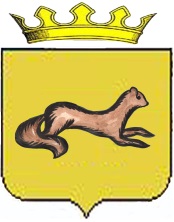 ГЛАВА ОБОЯНСКОГО РАЙОНА КУРСКОЙ ОБЛАСТИП О С Т А Н О В Л Е Н И Еот 20.  06.  2018  				 Обоянь					       № 53О  направлении на утверждениеПредставительным Собранием Обоянскогорайона Курской области проекта решенияВ соответствии с Федеральным законом от 6 октября 2003 г. № 131-ФЗ  «Об общих принципах организации местного самоуправления в Российской Федерации», Уставом муниципального образования «Обоянский район» Курской области ПОСТАНОВЛЯЮ:Направить на утверждение Представительным Собранием Обоянского района Курской области проект решения «О приеме имущества в собственность муниципального района «Обоянский район» Курской области» (приложение).Назначить ответственным за подготовку и представление данного проекта на заседании Представительного Собрания Обоянского района начальника отдела по управлению муниципальным имуществом и земельным правоотношениям Администрации Обоянского района Н.В. Скрипина. Контроль исполнения настоящего постановления возложить на и.о. Первого заместителя Главы Администрации Обоянского района – начальника Управления аграрной политики Л.Н. Илюшкину.Постановление вступает в силу со дня его подписания.Глава Обоянского района                                                        	         Н.В. Черноусов Н.В. Скрипин8(47141) 2-36-09  Приложениек постановлению Главы Обоянского района от «20» 06. 2018 №53ПРОЕКТПРЕДСТАВИТЕЛЬНОЕ СОБРАНИЕОбоянского РАЙОНА КУРСКОЙ ОБЛАСТИ306230,  Курская область, г. Обоянь, ул. Шмидта,6, т. 2-11-76, факс 2-11-76РЕШЕНИЕ«   »                              20   г.                                       	              №_____       О приеме имущества в собственность муниципального района «Обоянский район» Курской областиВ соответствии Федеральным законом от 06.10.2003 года №131-ФЗ «Об общих принципах организации местного самоуправления в Российской Федерации», Уставом муниципального района «Обоянский район» Курской области, решением Представительного Собрания Обоянского района Курской области от 15.02.2013 №1/5-II «Об утверждении порядка управления и распоряжения имуществом, находящимся в муниципальной собственности муниципального района «Обоянский район» Курской области»,  принимая во внимание решение Собрания депутатов Зоринского сельсовета Обоянского района Курской области от 06.06.2018 №27/81 «О передаче органом местного самоуправления муниципальным образованием «Зоринский сельсовет»  Обоянского района Курской области имущества муниципальному району «Обоянский район» Курской области», и письмо Администрации Зоринского сельсовета от 06.06.2018 №119, Представительное Собрание Обоянского района Курской областиРЕШИЛО:1. Согласовать перечень имущества подлежащего передаче в собственность муниципального района «Обоянский район» Курской области (приложение).2. Дать согласие на прием в собственность муниципального района «Обоянский район» Курской области имущества, указанного в приложении к настоящему решению.3. Настоящее решение вступает в силу со дня его подписания.Председатель Представительного СобранияОбоянского района							       А.В. ЛукьянчиковПриложениек решению Представительного Собрания Обоянского района Курской областиот «___» ______ 2018 №_____________Перечень имущества, находящегося в собственности муниципального образования «Зоринский сельсовет» Обоянского района Курской области, подлежащего передачев муниципальную собственность муниципального района «Обоянский район» Курской областиN п/пПеречень имущества, подлежащего передачеАдрес(местонахождение) (индекс, область, район, деревня, улица и т.д.)Индивидуализирующие признаки имущества (реестровый номер, идентификационный номер налогоплательщика и т.д.)12341Наименование: Скважина №1, назначение: хозяйственно – питьевое водоснабжение, глубина 120м.306244, Курская область, р-н Обоянский, Зоринский с/с, с. Зорино, ул. ОктябрьскаяРеестровый номер 63, кадастровый номер 46:16:090602:572Наименование: автодорога, назначение: сооружение дорожного транспорта, протяженность: 491м.306244, Курская область, р-н Обоянский, Зоринский с/с, пос. Пригородный, ул. СолнечнаяРеестровый номер 64, кадастровый номер 46:16:090101:1186